Ирина Михайловна ПлатоноваДетская музыкальная школаг.Муравленко, Тюменская обл.Конспект открытого урока
по предмету  «Музыка» для учащихся подготовительного отделения 
«В стране Смешариков»Тема: «В стране Смешариков»Класс: подготовительное отделение, младшая группа (5 лет)Форма проведения: урок – путешествие (повторение и закрепление пройденного материала)Цель: Музыкально-эмоциональное воспитание детей, комплексное развитие их музыкальности; формирование устойчивого ощущения метроритмической пульсации музыки; развитие фантазии и воображения детей.Задачи: 1. Создать атмосферу комфорта и доброжелательности, в которой каждый ребенок может почувствовать себя музыкантом.2. Развивать музыкальность через объединение различных ощущений: зрительных, слуховых, тактильных, двигательных – в процессе музицирования.3. Формировать артикуляционно-телесные и слуховые ощущения простейших ритмических рисунков.4. Развивать слуховое и зрительное воображение, ассоциативное мышление.Технические средства обучения: музыкальный центр, CD.Дидактические средства обучения: аккордеон, детские музыкальные инструменты (ксилофоны, металлофоны, глоккеншпиль, барабаны, колокольчики, тамбурины, бубенцы, рубель), ватман с изображением героев мультсериала «Смешарики».Ход занятия:Занятие начинается с коммуникативной игры «Здравствуйте!» (модель М. Картушиной) (Приложение 1).Преподаватель: Ребята, наш урок называется «В стране Смешариков», потому что мы с вами сегодня отправляемся в гости к Смешарикам. Но прежде чем мы отправимся с вами в путь, давайте вспомним нашу пальчиковую игру, которая называется «На пригорке».Пальчиковая игра «На пригорке» (модель С. Тишкиной) (Приложение 2)Преподаватель: Ребята, Страна Смешариков – это волшебный сказочный мир, в котором происходят разные чудеса. Все наши Смешарики – дружная компания веселых круглых персонажей, у каждого из них свой характер и свои увлечения. Посмотрите (подводит детей к ватману), здесь под каждым кружком спрятан герой мультсериала «Смешарики». Мы будем ходить в гости от одного Смешарика к другому и исполнять их желания. Договорились? Дети: Да.Преподаватель: Но мы не знаем, где какой Смешарик живет, потому что они решили с нами поиграть в прятки. Пойдем их искать?Дети: Да.Дальнейший ход занятия зависит от того, к кому из Смешариков в гости попали ребята.Совунья – Ребята, как вы думаете, когда совы лучше видят днем или ночью? (Ответы детей) А вы знаете, мне кажется, что днем они лучше слышат. Давайте и мы с вами сейчас превратимся в сов и поучимся слушать. («Звучащие жесты» с открытыми и закрытыми глазами.) А теперь давайте вспомним песню «Совушка - сова». Только вначале исполним её со «звучащими жестами», а потом возьмем инструменты и будем себе аккомпанировать.Детский фольклор «Совушка - сова» (Приложение 3, 4)Кар Карыч -Ребята, а вы знаете, что у  Кар Карыча есть брат. (Ответы детей) А зовут его Карл Иваныч, а Кар Карыч любит рассказывать про него всякие истории. Давайте вспомним, какую же историю он нам с вами рассказывал.Речевая игра «Энзы – бэнзы – энзы – трок» (модель Т. Тютюнниковой) (Приложение 5)Ёжик - Ребята, а что мы с вами знаем про Ёжика? (Ответы детей) Конечно, Ёжик застенчивый и серьезный, он не любит сомнительных приключений, но куда от них денешься, если твой лучший друг – неисправимый весельчак Крош. Давайте и мы вспомним нашу игру про ежика.Музыкальная театрализация «С барабаном ходит ёжик» (модель О. Шафоростовой) (Приложение 6)Пин: Ребята, а что любит делать Пин?(Ответы детей) Правильно и у него во дворе есть много разных предметов. Мне кажется, что он смог бы даже смастерить нам музыкальные инструменты. Как вы думаете?  (Ответы детей) А если бы Пин раздал их своим друзьям – Смешарикам, то получился бы замечательный оркестр. Может и мы с вами исполним на них небольшое произведение?Игра в оркестре на ДМИ (ксилофоны, глокеншпили, металлофоны, барабаны).«Веселый оркестр»  (модель В. Жилина) (Приложение 7)Крош -Ребята, вы, конечно, знаете, что Крош неисправимый весельчак и оптимист. С мордочки Кроша никогда не сползает улыбка. А мы с вами могли бы что-нибудь веселое для Кроша исполнить? (Ответы детей)Пальчиковая игра «Гулял однажды зайчик» (модель О. Шафоростовой) (Приложение 8)Музыкальная игра «Шарик…» (модель Е.Железновой) (Приложение 9)Копатыч: А сейчас мы оказались в гостях у Копатыча. Может кто-нибудь и о нем что-нибудь знает? (Ответы детей) А что мы знаем вообще о медведях? (Ответы детей) А давайте вспомним песню, которая называется «Мишка и Оса».Песня  «Мишка и Оса» (муз.и сл. Т. Пшеничниковой) Лосяш -Ребята, а что мы с вами знаем про Лосяша? (Ответы детей) А я открою вам секрет:в природе есть животное очень похожее на Лосяша. Догадались, кто это? (Ответы детей) Нет, это олень. Ребята, а ведь мы с вами знаем музыкальную игру «У оленя дом большой». Музыкальная игра «У оленя дом большой» (по мотивам французской народной песни) Бараш: Ребята, а вы знаете, что Бараш очень давно влюблен в одну прекрасную даму. Она живет вон там на горе. Бараш – тонкая натура, по ночам он сочиняет стихи и посвящает их своей возлюбленной. Ребята, а ведь мы с вами тоже знаем музыкальную игру про Бараша.Музыкальная игра «Этот маленький барашек» (модель Е.Железновой)Раздается стук в дверь. Заходит Нюша, плачет.Преподаватель: Что с тобой случилось, Нюша?Нюша: К вам я шла, несла конфеты…Преподаватель: Где ж они сейчас?Нюша: Их нету! (плачет)Потихоньку, понемногуКонфеты съела по дороге…Только фантики остались…Разбрасывает фантики по полу.Преподаватель: Вот те раз!Что же делать нам сейчас?Нюша: Что же делать – я не знаю…Где бы мне конфеты взять?Может нам с ребятами Чуть-чуть поколдовать?Преподаватель: Только прежде, чем колдовать,Надо все вокруг прибрать.Нюша: Ребята, фантики собирайте,Их скорей сюда неситеИ в коробочку кладите!Дети собирают фантики.Нюша: 1 –2 – 3 – 4 – 5!Начинаем колдовать!Дружно ручками мы хлопнем,Бойко ножками притопнем,По коробке постучим… (стучат по коробке)Что в коробке? Поглядим! Сюрпризный момент. Открывают коробку с другой стороны, там лежат конфеты.Нюша: Ой, скорей смотрите, детки,Вместо фантиков – конфетки!Преподаватель: Что же, Нюша, не зевай,Ребятишек угощай!Угощение.Преподаватель: Ребята, вот мы и побывали с вами в гостях у Смешариков. А пока мы исполняли их желания, наш урок подошел к концу. Давайте  с вами попрощаемся и Нюшу проводим.Список используемой литературы:Забурдяева Е., Карш Н., Перунова Н. Посвящение Карлу Орфу. Учебное пособие по элементарному музицированию и движению. Вып. II. – Невская нота, 2010.Конвенан И. Облака. Песенки для самых маленьких. - С-П., Композитор, 2003.Опарина Н.А. Музыка. Твоя копилка знаний. – М., РИК Русанова, 2001.Поплянова Е.М. А мы на уроке – играем. – М., Новая школа, 1994.Потапчук А.А., Овчинникова Т.С. Двигательный игротренинг для дошкольников. – С-П., Речь, 2002.Поющие пальчики. / сост. О. Шафоростова, Е. Шафоростова. – Челябинск, 2011.Развивающие пальчиковые игры / сост. М. Драко. – Минск: Попурри, 2009.Тишкина С.В. Пальчиковые игры. // Музыкальная палитра. 2009, № 3.Тютюнникова Т.Э. Доноткино (часть I, II). – М., Педагогическое общество России, 2005.Тютюнникова Т.Э. Урок и музыки. Система Карла Орфа. – М., АСТ, 2000.Шафоростова О.В. Развитие творческих способностей у малышей от полутора до четырех лет: Нотное приложение / ЧГИМ. – Челябинск, 2008.Приложение №1Муз. и сл. М. КартушинойЗдравствуйте!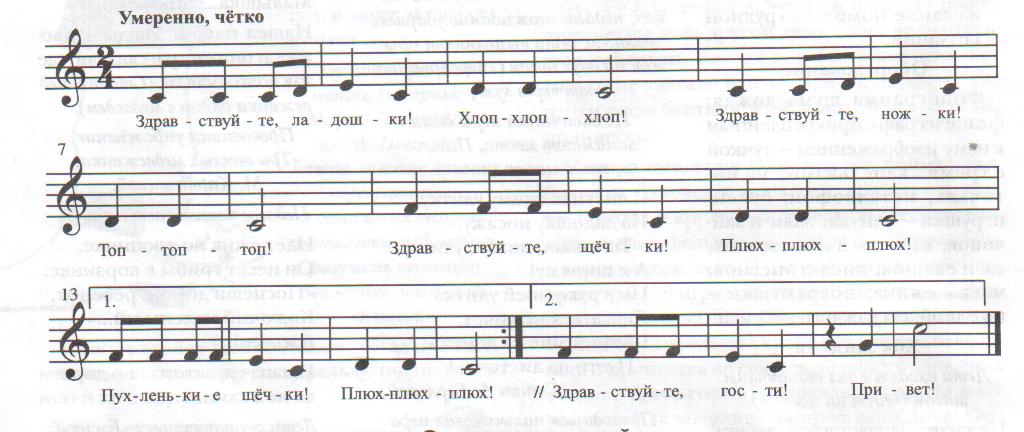 Приложение № 2На пригоркеМодель Т. ТишкинойПриложение №3Совушка – соваДетский фольклор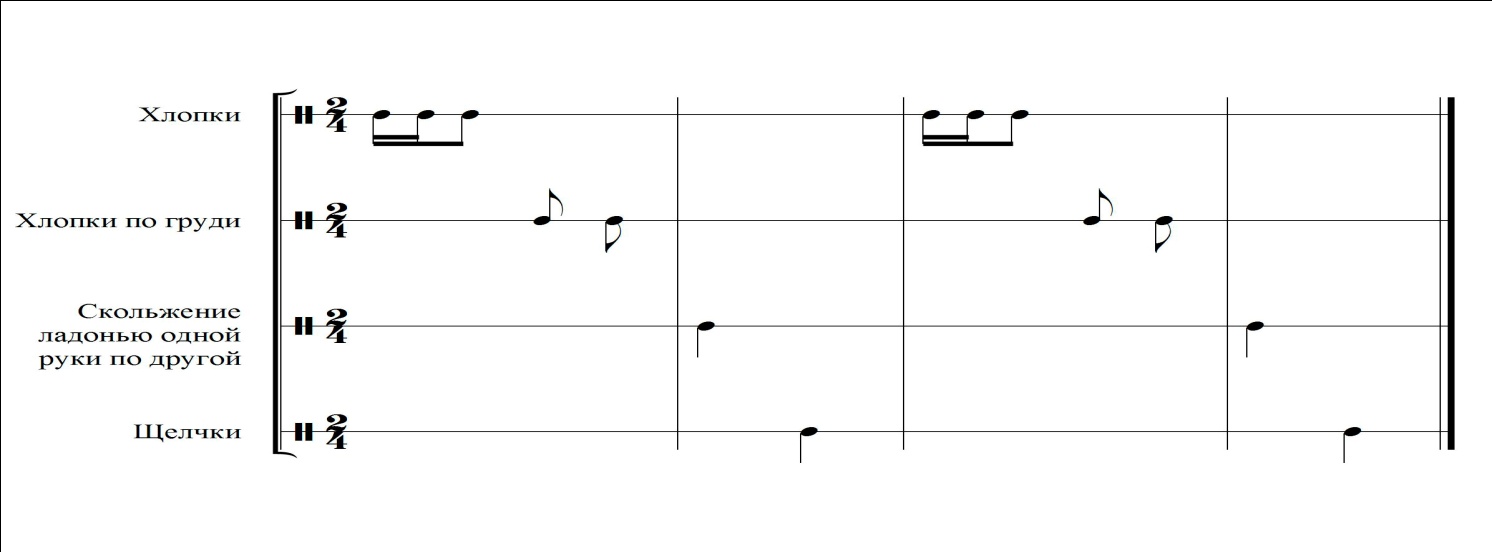 Приложение №4Совушка – соваДетский фольклор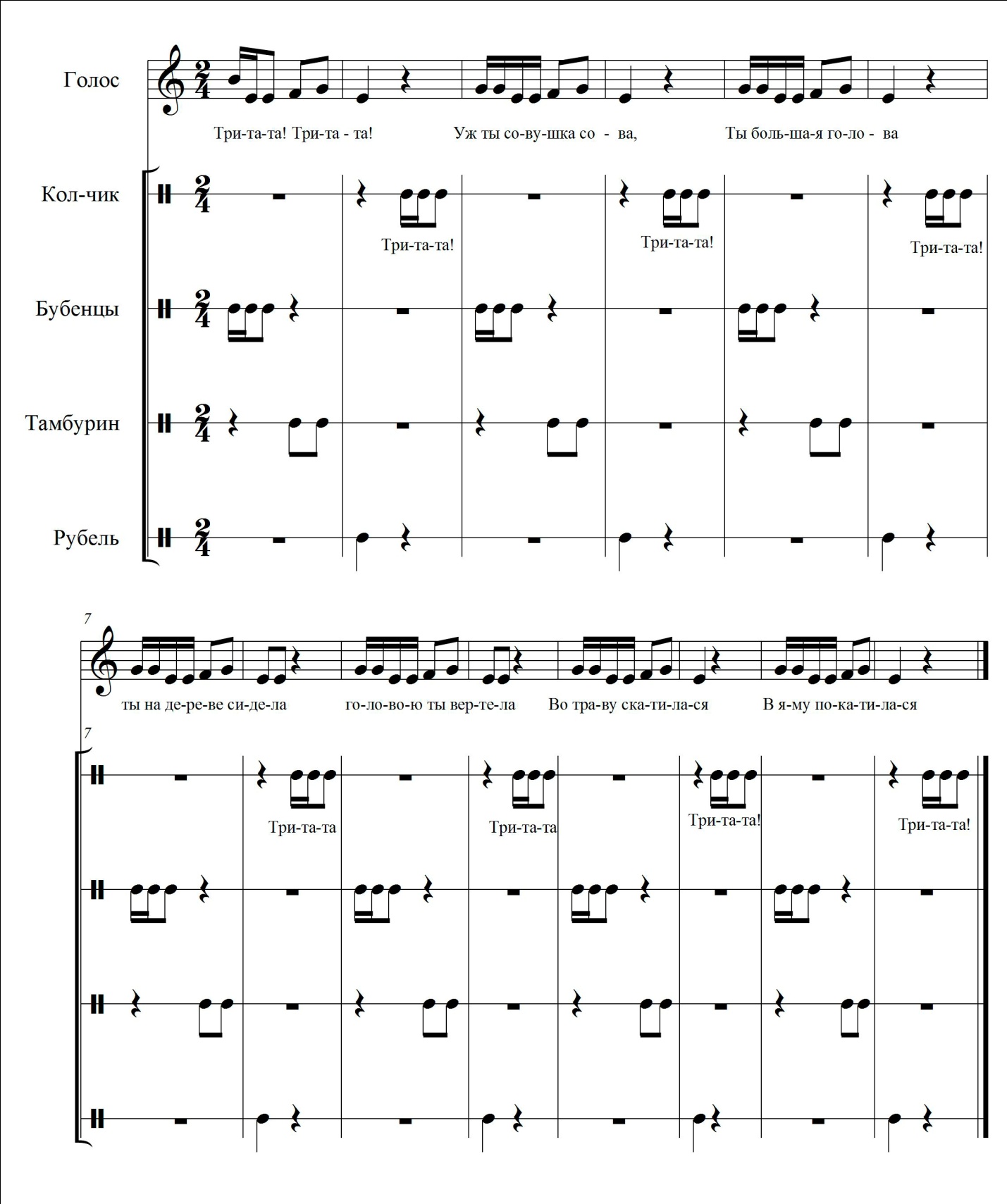 Приложение №5Энзы-бэнзыМодель Т. Тютюнниковой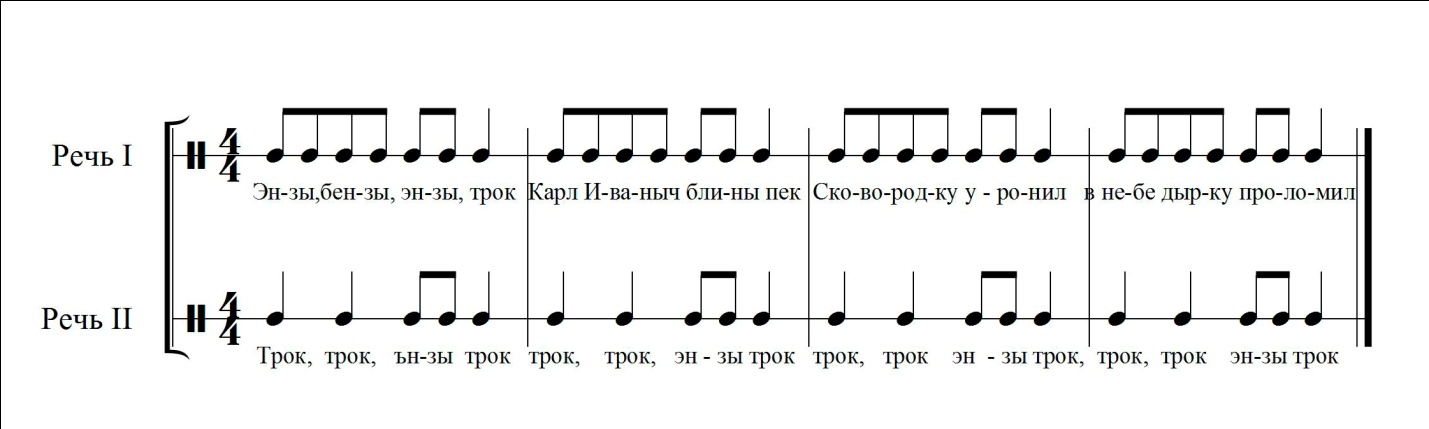 Приложение №6	С барабаном ходит ежикМуз. О. ШафоростовойСл. Г. Виеру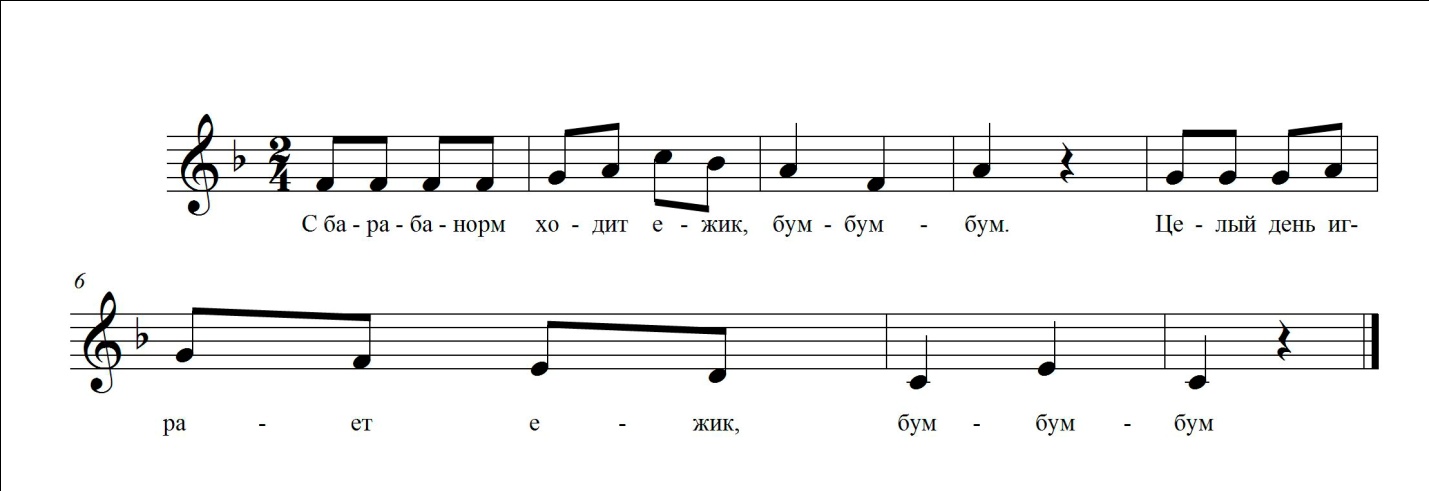 Приложение №7Веселый оркестрМодель В. ЖилинаВесь оркестр играет бурдон «До» - «Соль» и поют слова «Слышишь, час настал, ксилофон (металлофон, глоккеншпиль, барабан) мой заиграл». Группа, которую назвали, играет соло, а оркестр продолжает играть бурдон. В конце на слова «весь оркестр заиграл», все играют solo.  Бурдон построен на тонической квинте, т.к. такое сопровождение не заглушает тихое детское пение, а помогает услышать ребенку его собственный голос.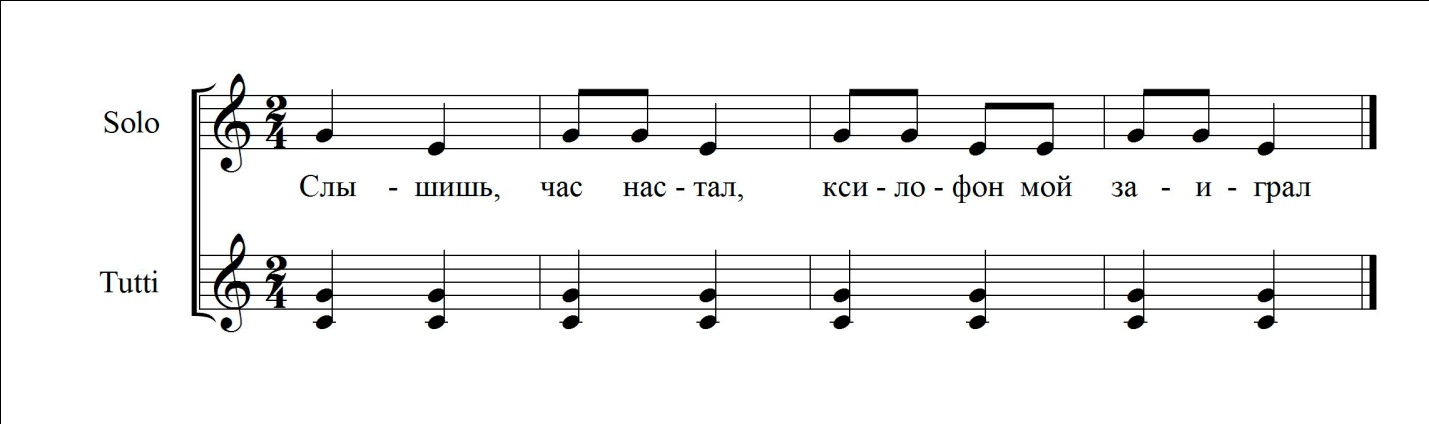 Приложение №8Гулял однажды зайчикМодель О. ШафоростовойПриложение №9Шарик Муз. и сл. Е. Железновой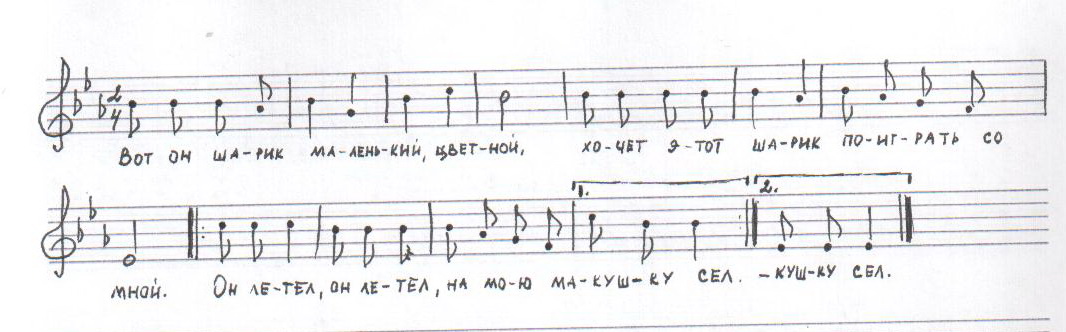 1.Здравствуйте, ладошки!Хлоп-хлоп-хлоп!Здравствуйте, ножки!Топ-топ-топ!Здравствуйте, щечки!Плюх-плюх-плюх!Пухленькие щечки!Плюх-плюх-плюх!(вытягивают руки, поворачивают ладонями вверх – вниз)(3 хлопка в ладоши)(«пружинка»)(топают ногами)(гладят ладонями щеки)(3 раза слегка похлопывают по щекам)(круговые движения кулачками по щекам)(трижды слегка ударяют кулачками по щекам)2.Здравствуйте, губки!Чмок-чмок-чмок!Здравствуйте, зубки!Щелк-щелк-щелк!Здравствуй, мой носик!Бип-бип-бип!Здравствуйте, гости!Привет!(качают головой вправо – влево)(3 раза чмокают губами)(качают головой вправо – влево)(3 раза щелкают зубами)(гладят нос ладонью)(3 раза нажимают на нос указательным пальцем)(протягивают руки вперед, ладонями вверх)(приветственно машут рукой над головой)На пригорке  лишь избушки…(Ладони сложены «биноклем», смотреть)Что за чудо – деревушка?(Развести руки в стороны, пожать плечами)Зреют яблочки в саду,(Встать на носки, потянуться вверх)Утки плавают в пруду,(Покружиться вразвалочку; руки прижаты к корпусу, ладони подняты вверх и в стороны)Там Смешарики живут,(Поочередно подпирают кулаками щеки)Ребятишек в гости ждут…(Призывают ладонями к себе)Через речку брошен мостик,(Сложить руки «полочкой» перед собой)Мы идем с тобою в гости!(Шагать на месте)С барабаном ходит ежикБум – бум – бум.Целый день играет ежик Бум – бум – бум.Ночью яблоки срывались:Бум – бум – бум.И удары раздавались:Бум – бум – бум.С барабаном за плечами - Бум – бум – бум.Ежик в сад забрел случайно:Бум – бум – бум.Зайцы здорово струхнули –Бум – бум – бум.Глаз до зорьки не сомкнули.Бум – бум – бум.Очень яблоки любил онБум – бум – бум.Барабан в саду забыл он - Бум – бум – бум.Гулял однажды зайчикСоединяем последовательно пальцыНа каменном мосту.Делаем ладошками мостик, соединяя их.Нашел воздушный шарикСоединяем ладони как шарикИ привязал к хвосту.Движения по текстуВдруг поднялся ветерПокрутить руками как моторИ шарик полетелПоднимаем руки вверхЗа ним поднялся зайчик,Делаем ушки зайца указательным и средним пальцами, поднимаем руки вверхОн лапками вертел.Поочередное встряхивание кистямиВсе видели, как зайчикДелаем ушки зайцаМчался в облаках.Покачивание руками над головойВсе слышали, как зайчикДелаем ушки зайцаГрохнулся «Ба-бах»!Опускаем руки и хлопаем в ладоши на последний слогВот он шарик маленький, цветнойХочет этот шарик поиграть со мной.Он летел, он летел,На мою макушку сел.Вот он шарик маленький, цветнойХочет этот шарик поиграть со мной.Он летел, он летел,И ко мне на носик сел.Вот он шарик маленький, цветнойХочет этот шарик поиграть со мной.Он летел, он летел,И на мой животик сел.Вот он шарик маленький, цветнойХочет этот шарик поиграть со мной.Он летел, он летел,И ко мне на ножки сел.Он попрыгал в ногах,А потом вдруг лопнул. Бах! (хлопок)